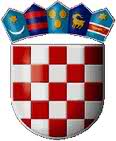 REPUBLIKA HRVATSKAVUKOVARSKO-SRIJEMSKA ŽUPANIJAOPĆINA TOMPOJEVCIPovjerenstvo za provedbu OglasaKLASA: 112-03/20-01/1URBROJ: 2196/07-01-20-15Tompojevci, 10.08.2020. godineNa temelju članka 20. Zakona o službenicima i namještenicima u lokalnoj i područnoj (regionalnoj) samoupravi („Narodne novine“ broj: 86/08, 61/11, 4/18 i 112/19)  Povjerenstvo za provedbu Oglasa za prijem službenika u službu u Jedinstveni upravni odjel Općine Tompojevci na određeno vrijeme, na radno mjesto referent – administrativno-operativni voditelj projekta „Zaželi-Općina Tompojevci, faza II“  i referent za računovodstvo projekta „Zaželi-Općina Tompojevci, faza II“ upućujePOZIV NA PRETHODNU PROVJERU ZNANJA I SPOSOBNOSTI KANDIDATAI. Pozivaju se kandidati prijavljeni na Oglas, objavljen dana 21.07.2020. godine, na Hrvatskom zavodu za zapošljavanje, Područni ured Vukovar te na web stranici Općine Tompojevci, za radno mjesto referent – administrativno-operativni voditelj projekta „Zaželi-Općina Tompojevci, faza II“ i referent za računovodstvo projekta „Zaželi-Općina Tompojevci, faza II““, na testiranja koja će se održati u sljedećim terminima:Pisano testiranje: 17.08.2020. godine (ponedjeljak) u 9:00 sati u prostorijama Općine Tompojevci, A.G.Matoša 9, Tompojevci.Po završetku pisanog testiranja kandidati koji ispunjavaju uvjete te ostvaruju pravo pristupit će usmenom intervju/razgovoru. Napomena: Po dolasku na pisano testiranje i intervju od kandidata će biti zatraženo predočenje odgovarajuće identifikacijske isprave (osobna iskaznica ili putovnica) radi utvrđivanja identiteta.Kandidati koji ne mogu dokazati identitet ne mogu pristupiti testiranju i intervjuu.Ako kandidat ne pristupi testiranju smatrati će se da je povukao prijavu na javni natječaj.II. Imena kandidata koji ispunjavaju formalne uvjete iz natječaja s kojima će se provesti testiranje su:referent – administrativno-operativni voditelj projekta „Zaželi-Općina Tompojevci, faza II“MARIJETA BUČKO, Mikluševci, Vukovarska 102, 32238 ČakovciGORAN GUSKIĆ, Matije Gupca 16, 32 100 VinkovciTOMISLAV RUŠNOV, Berak, Čakovačka 8, 32242 Slakovcireferent za računovodstvo projekta „Zaželi-Općina Tompojevci, faza II“MARIJETA BUČKO, Mikluševci, Vukovarska 102, 32238 ČakovciTOMISLAV RUŠNOV, Berak, Čakovačka 8, 32242 SlakovciNačin obavljanja prethodne provjere znanja i sposobnosti kandidata i područja iz kojih se provjera vrši te pravni i drugi izvori za pripremanje kandidata za provjeru znanja objavljeni su na web stanici Općine Tompojevci www.opcina-tompojevci.hr                                                                                                                                                                                             Povjerenstvo za provedbu OglasaPredsjednik          Mladen Markešić